DRAFT Terminating an Assignment – Step-by-Step GuidePlease note this process should be used when the employee has two posts, i.e. a substantive and a bank post. Please ensure that Part 1 and Part 2 are completed otherwise the termination will not progress to Payroll. PART 1 – TerminationNavigate to NHSS Manager Self Service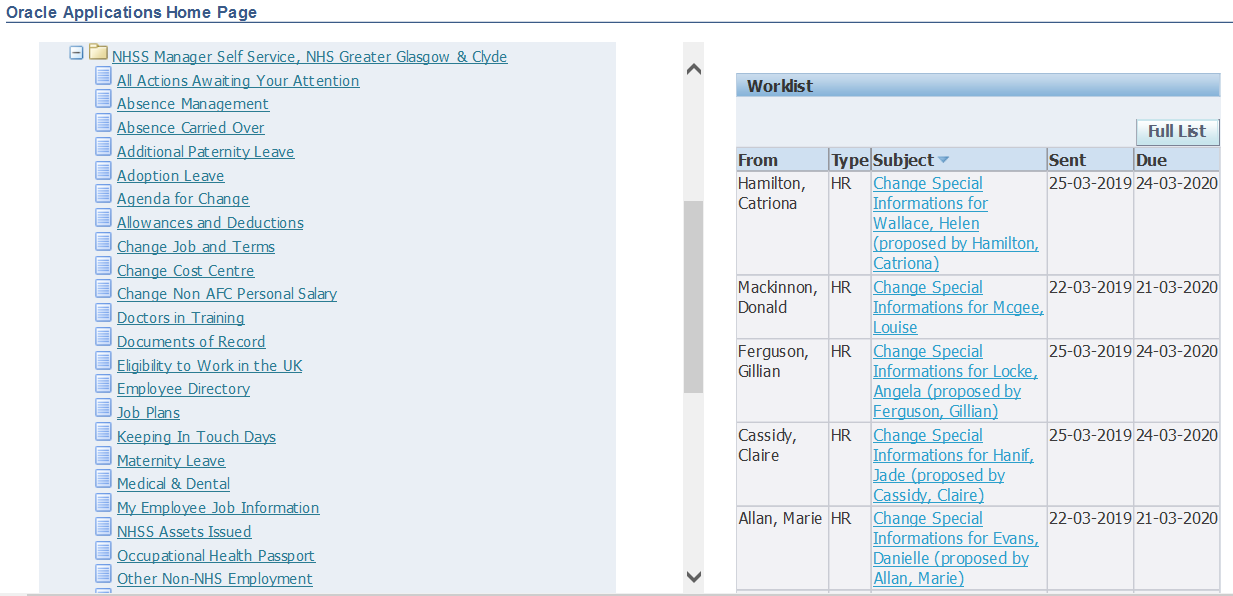 Click ‘Termination’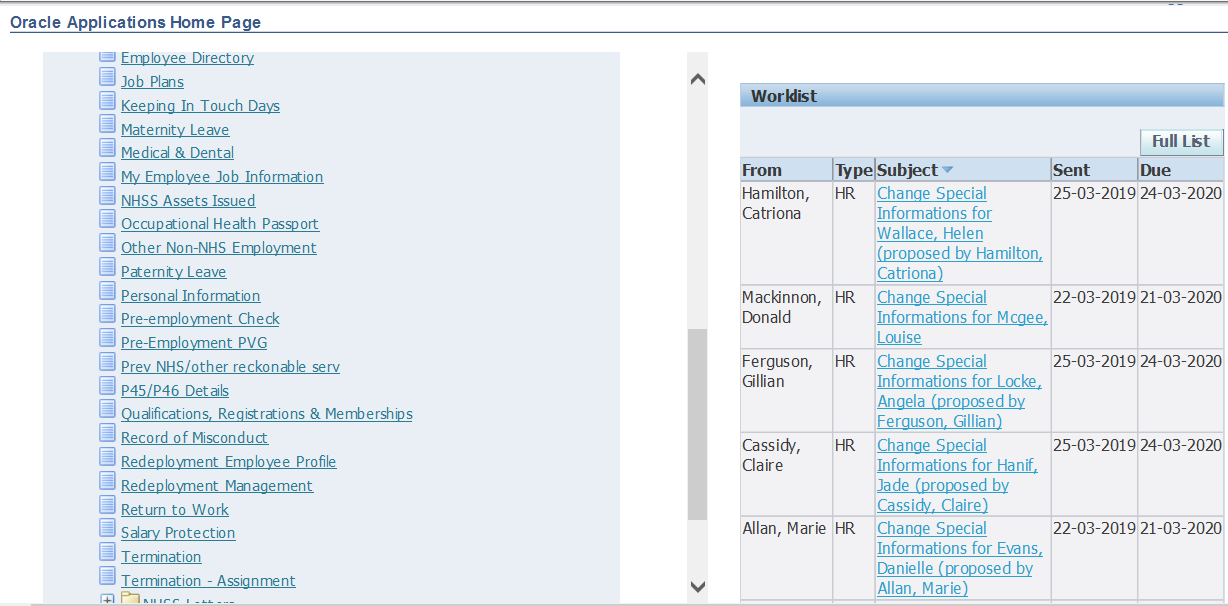 Select employee from hierarchy to whom transaction applies and click ‘Action’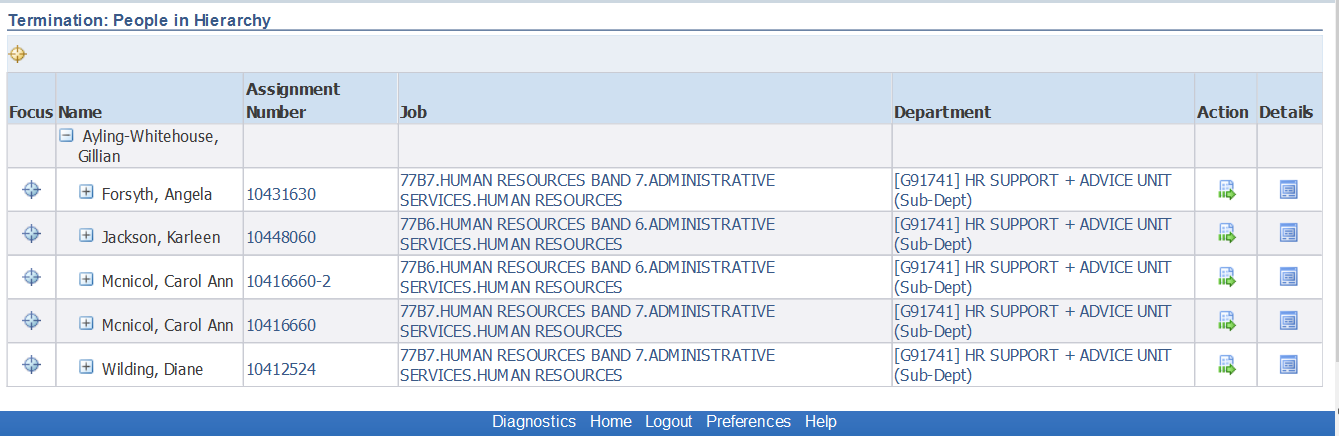 3. Choose appropriate employmentIf the below warning message displays contact eESS@ggc.scot.nhs.uk as the post you are trying to terminate as set as the ‘primary’ post and this needs to be changed by eESS Support Team before you can progress.  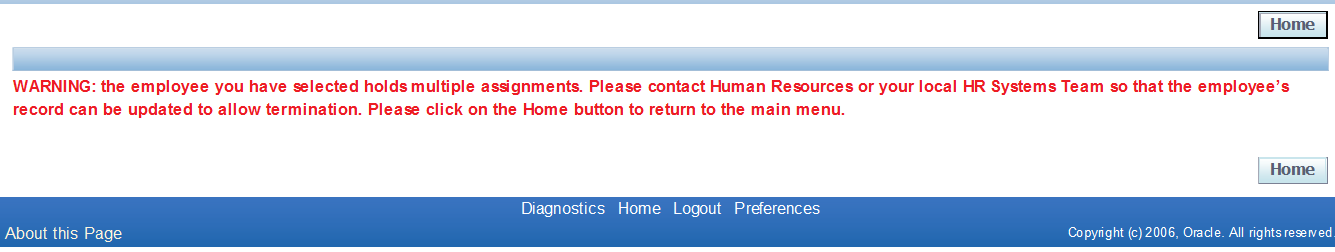 Change Effective Date to the day after the termination date, click ‘Continue’Type in the effective date or use the calendar function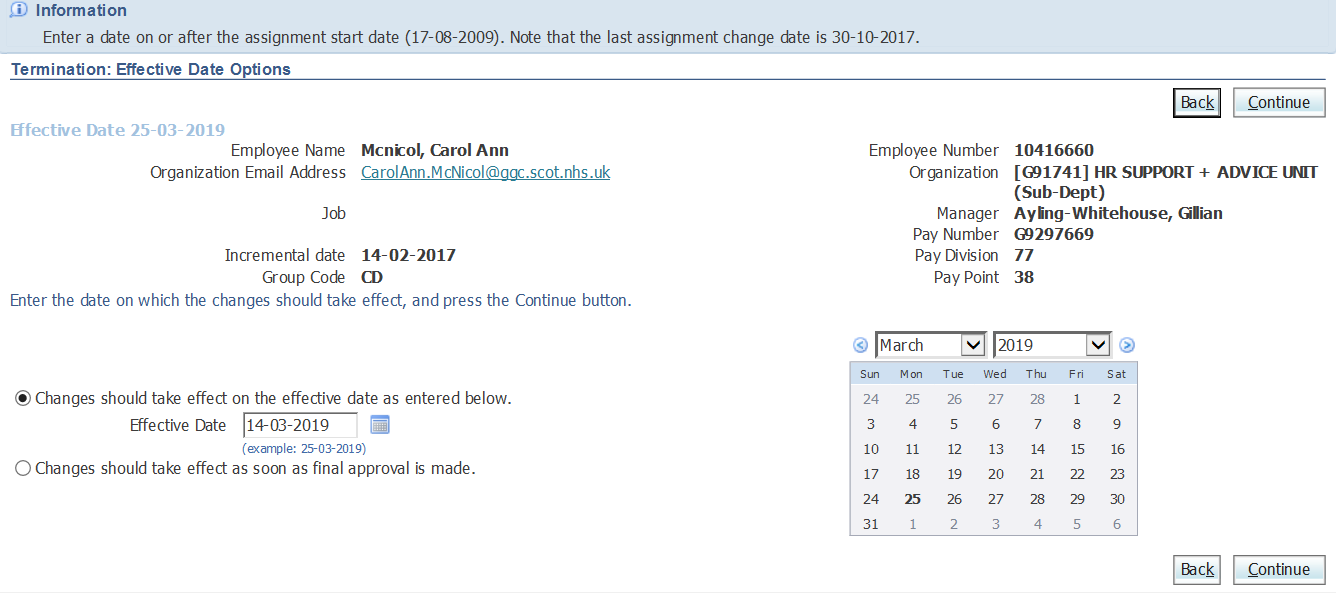 Scroll down to Assignment Status change (half way down the page) from Active Assignment to Terminate AssignmentClick ‘Next’ (bottom or top right hand)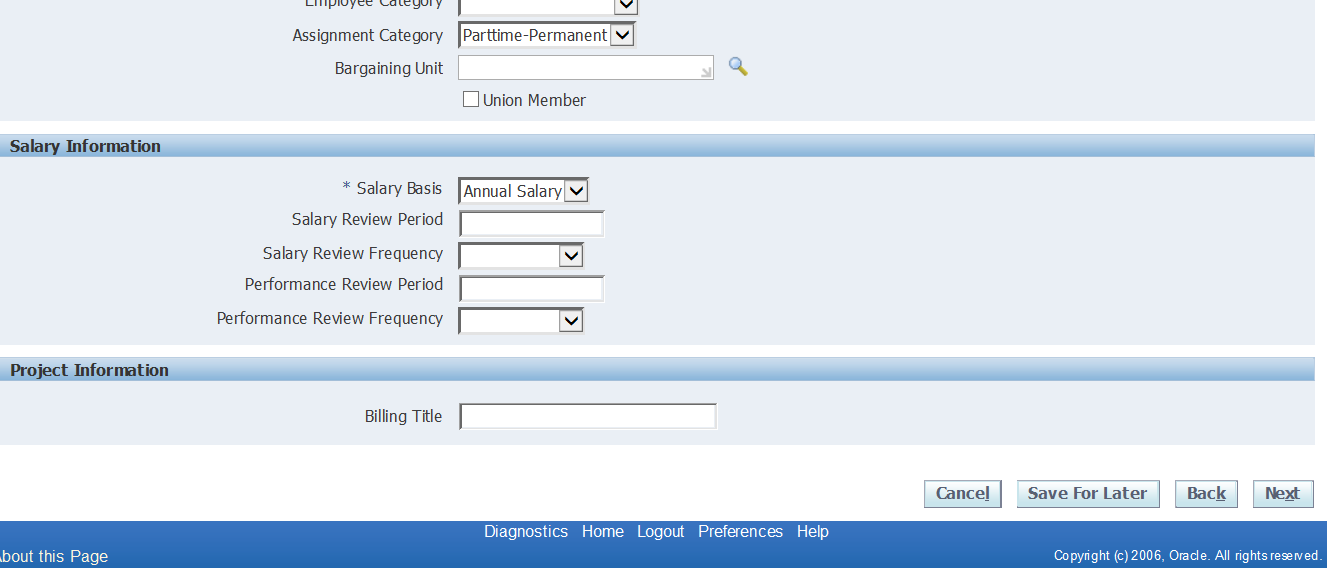 If a warning message appears, ignore this and click ‘Next’ againReview changes made, identifiable by blue dot, click ‘Submit’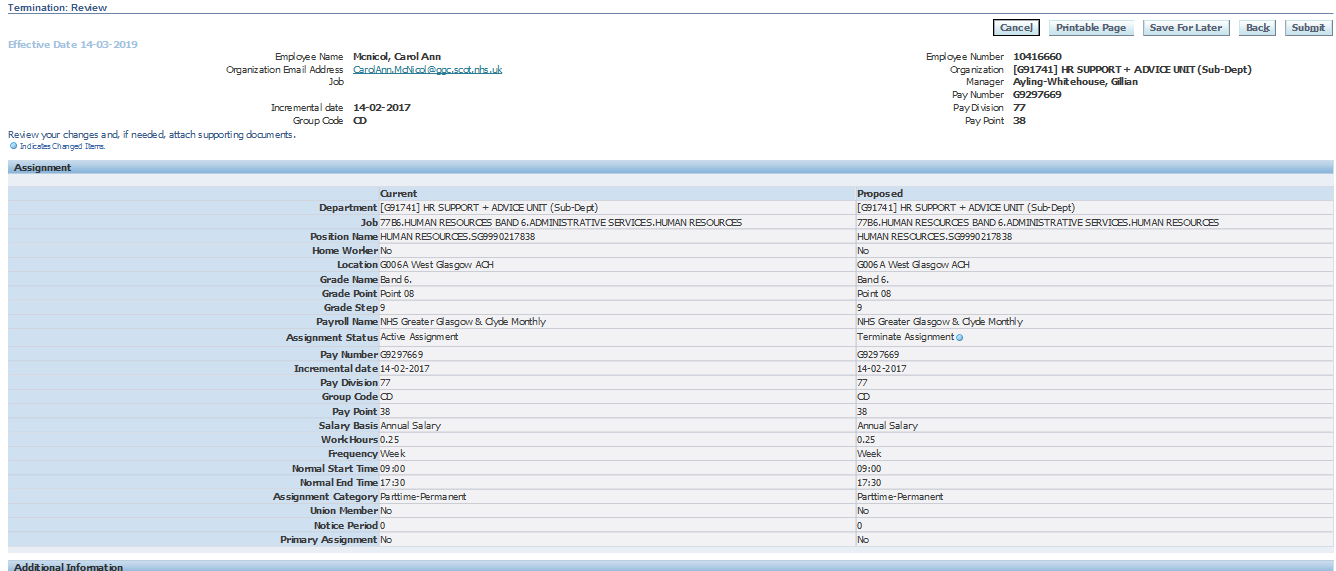 You will then receive a confirmation message that the part 1 transaction has been submitted which will then sent to your line manager for approval. 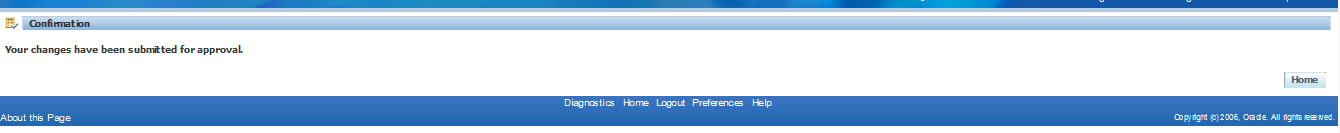 PART 2 – Termination: Assignment Navigate to NHSS Manager Self Service** Before Proceeding you need to work out undertaken annual leave/public holidays **Click ‘Termination-Assignment’Select employee from hierarchy to whom transaction applies and click ‘Action’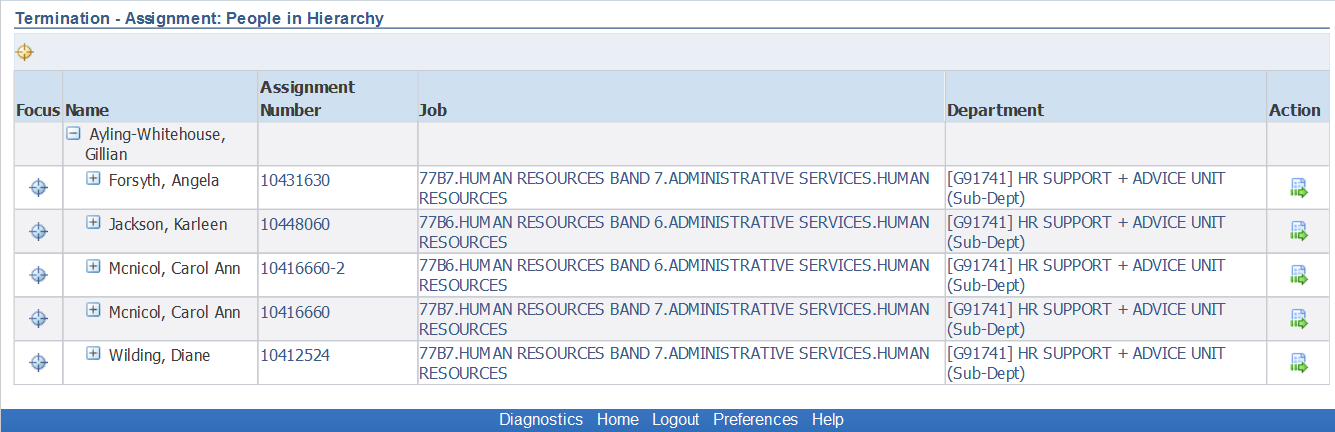 3. Click ‘Add’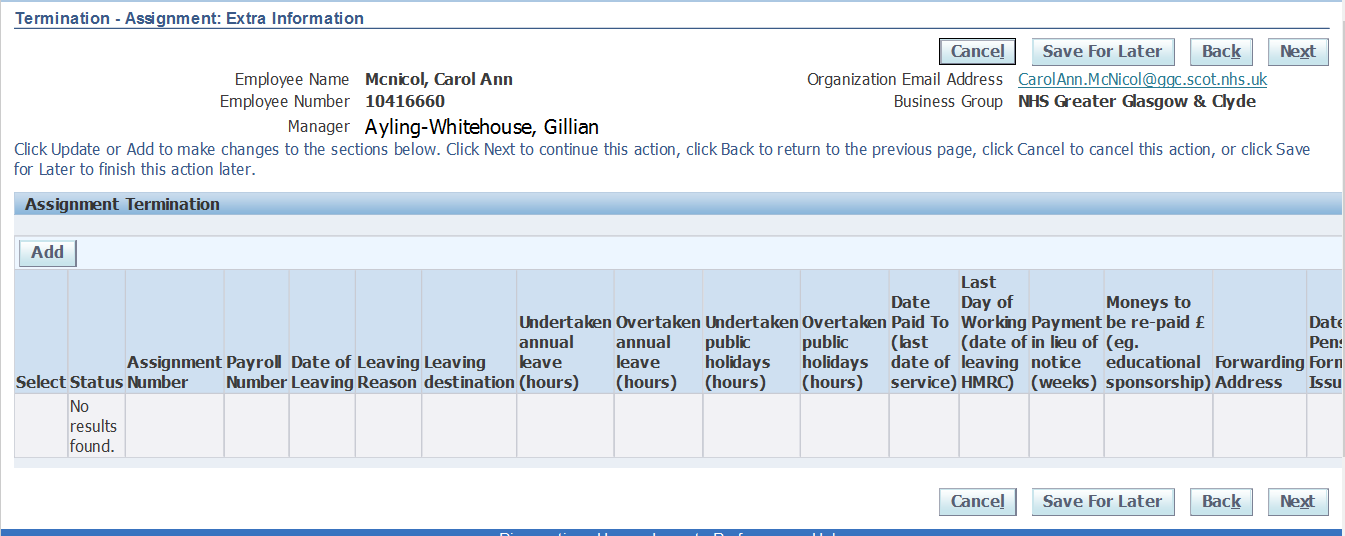 4. Enter the following information, using the date fields and lookups: *Indicates mandatory field Assignment Number (use Search icon by selecting magnifying glass icon)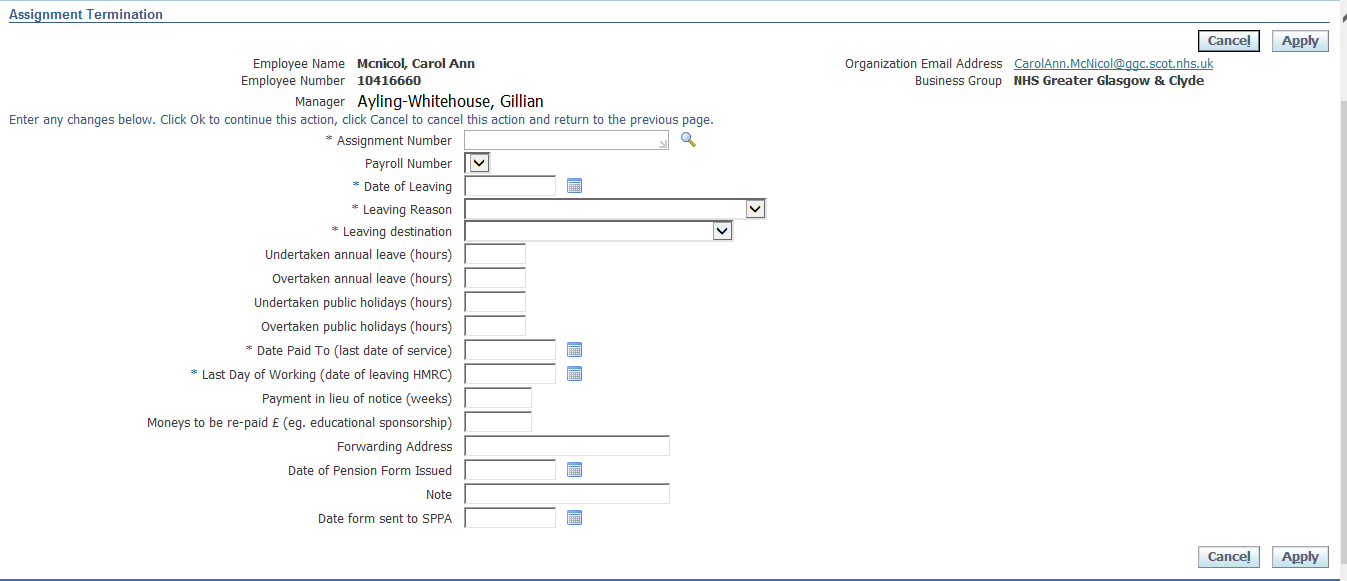 New page will appear as pop-up, click ‘Go’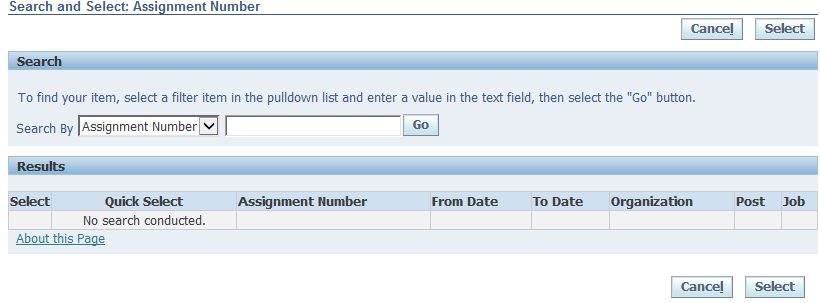 Select correct assignment to be terminated, then select ‘Quick Select’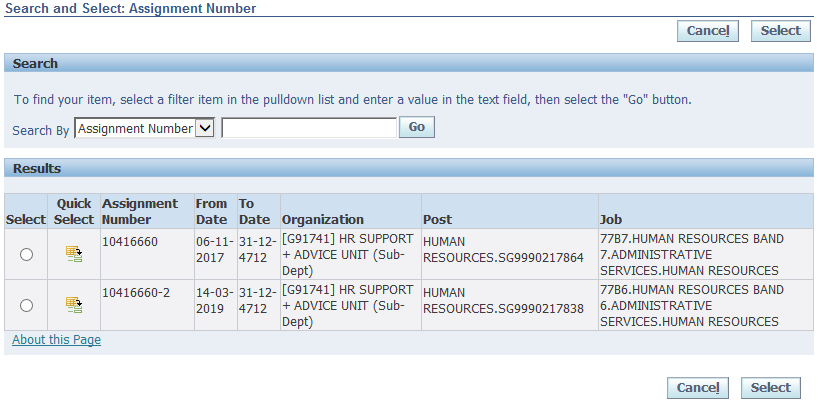 Payroll Number (Select from LOV (list of values)) Date of Leaving (actual last day, including any outstanding A/L) *Leaving ReasonPlease refer to SOP to ensure correct combination of Leaving Reason and Leaving Destination is used. https://www.eess.nhs.scot/wp-content/uploads/ManagerSelfService/REF228-MSS-Termination-Assignment-v.1.3.pdf*Leaving Destination Please refer to SOP to ensure correct combination of Leaving Reason and Leaving Destination is used. https://www.eess.nhs.scot/wp-content/uploads/ManagerSelfService/REF228-MSS-Termination-Assignment-v.1.3.pdff. Undertaken annual leave (hours)  ** N.B The number of hours owed must be added to the Date Paid To field** for example if the date paid to is 31st August but they employee is owed 15 hours in undertaken annual leave the Date Paid To would change by an additional two days Overtaken annual leave (hours) h. Undertaken public holidays (hours)  ** N.B The number of hours owed must be added to the Date Paid To field** for example if the date paid to is 31st August but they employee is owed 15 hours in undertaken annual leave the Date Paid To would change by an additional two days Overtaken public holidays (hours) j. *Date Paid To (normally actual last day) ** See undertaken annual leave notes below** k. *Last Day of Working (normally actual last day) l. Payment in lieu of notice (weeks)m. Moneys to be re-paid £ (e.g. educational sponsorship) n. Forwarding Address o. Date of Pension Form Issued p. Note q. Date form sent to SPPA Example of Completed Assignment Termination: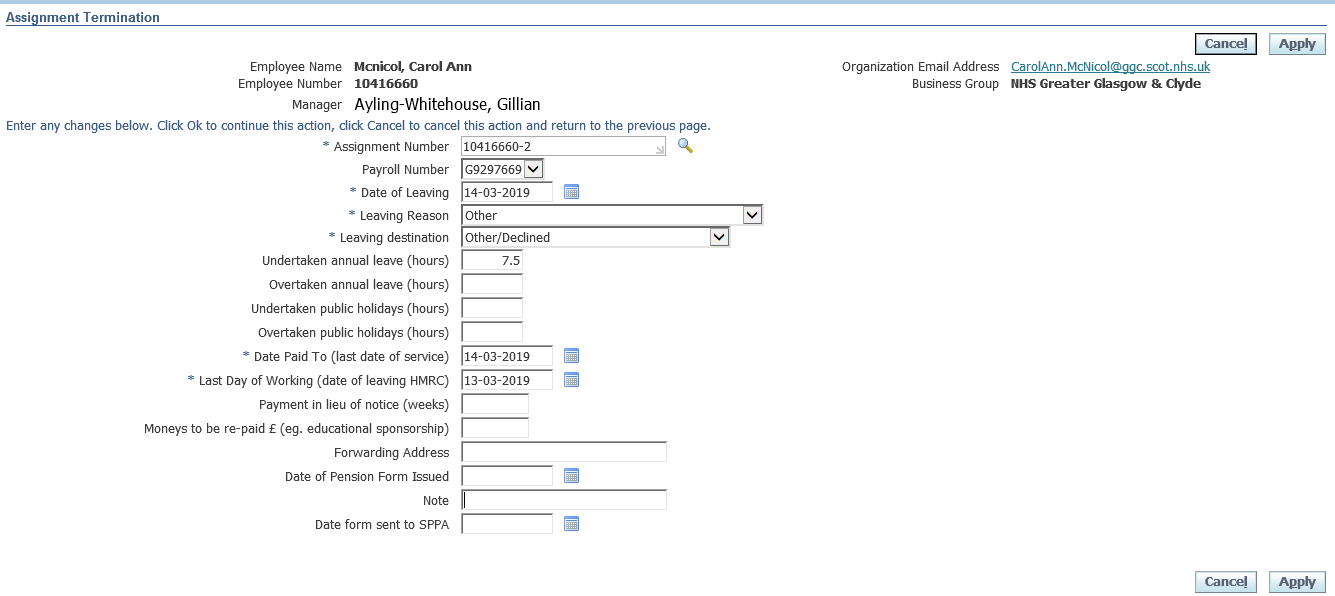 5. Click ‘Apply’, then click ‘Next’6. Review changes and click ‘Submit’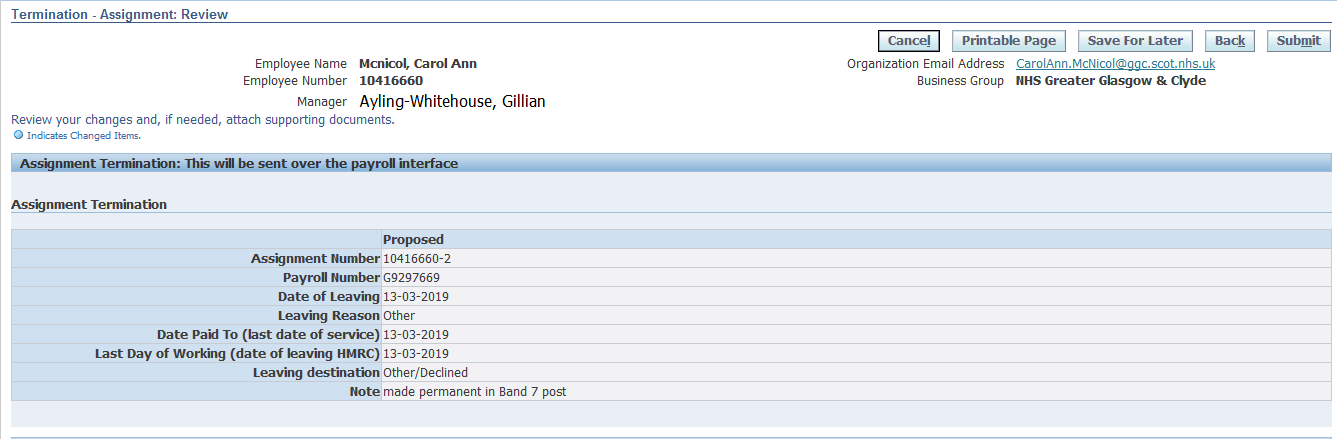 You will then receive a confirmation message that the part 2 transaction has been submitted which will then sent to your line manager for approval. Click Home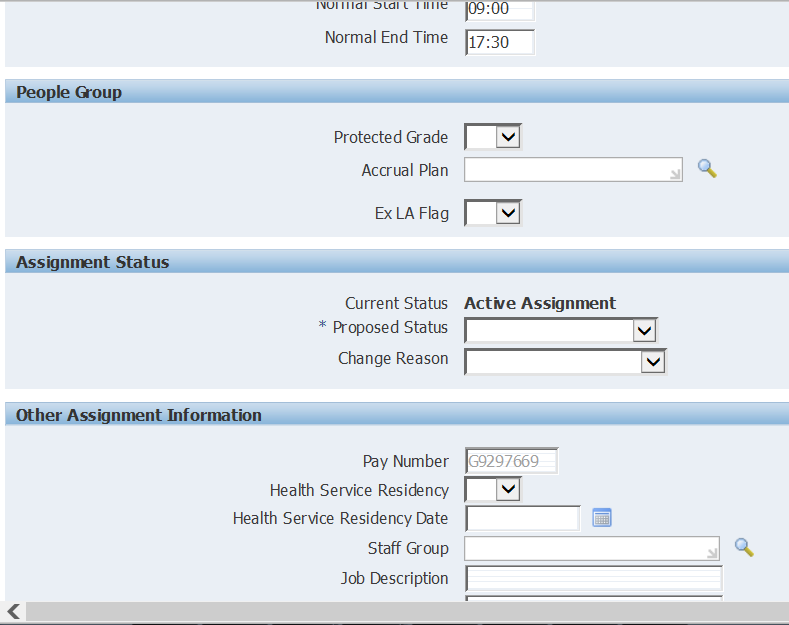 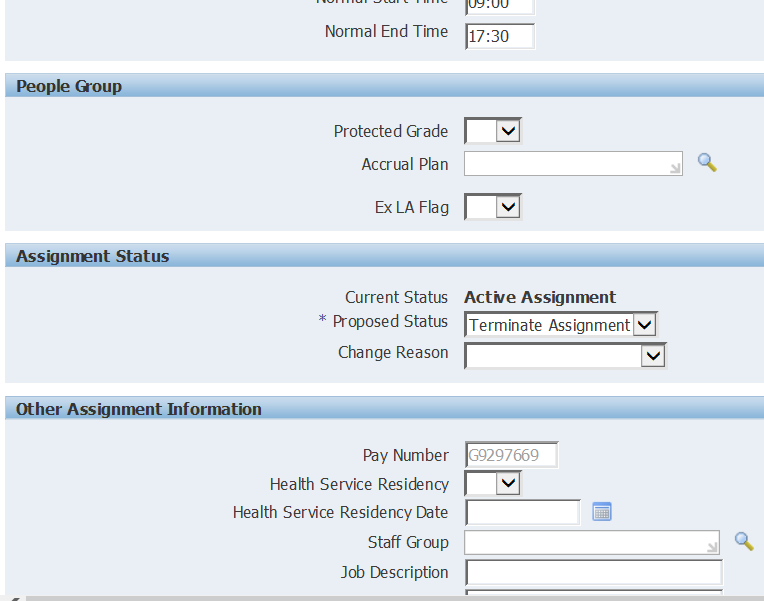 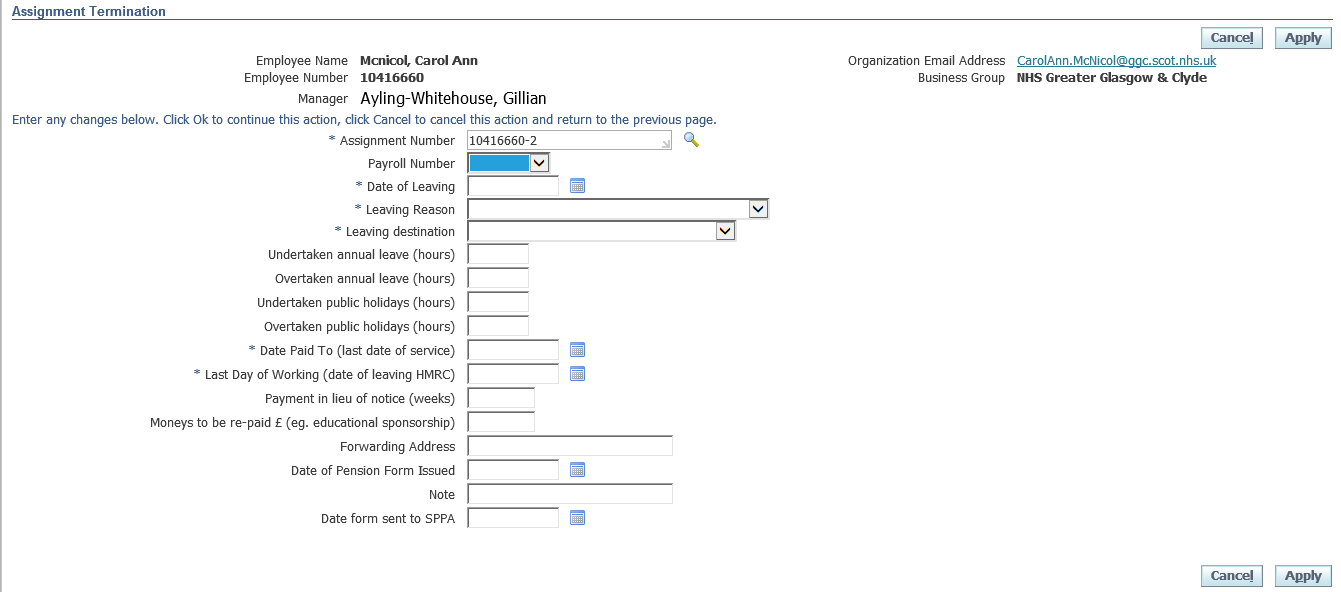 